Survey: Teens Spend 9 hours a Day on Media Teens ages 13 to 18 spent nearly nine hours daily on "entertainment media," while those ages 10 to 12 spent almost six hours, according to a survey from Common Sense Media. Researchers found that boys devoted 56 minutes a day to gaming while girls only 7 minutes, which Michelle Maltais writes may be attributed to the negative portrayal of girls in some games. 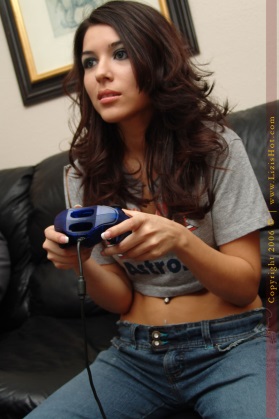 USA Today 11/3/15http://www.usatoday.com/story/news/nation/2015/11/03/teens-spend-more-time-media-each-day-than-sleeping-survey-finds/75088256/